Председатель «Единой России» Дмитрий Медведев во время онлайн-заседания Президиума Генсовета партии призвал всех однопартийцев, включая депутатов Госдумы и членов Совета Федерации, у которых есть соответствующая возможность, направить на уплату членских взносов месячную заработную плату за апрель.

Эти средства пойдут, в первую очередь, на закупку компьютерной техники для школьников из нуждающихся семей и на приобретение защитных костюмов для медиков. Их отправят в регионы, которые, по данным Минздрава, больше всего в этом нуждаются – это Смоленская, Тамбовская, Тверская, Новгородская, Пензенская, Самарская, Саратовская и другие области.

«Единая Россия» уже больше месяца выделяет средства на борьбу с пандемией коронавируса. Ранее секретарь Генсовета партии Андрей Турчак сообщил о сокращении расходов на выборы и управленческие траты. Освободившиеся средства также направлены на помощь медикам и нуждающимся по всей стране:

Так, в рамках акции #CпасибоВрачам закуплены автомобили для больниц, чтобы врачи могли быстрее добраться до пациентов и домой. Более 200 машин поступили во все субъекты России. Кроме того, в регионы направили несколько миллионов медицинских масок, антисептики и средства индивидуальной защиты.

Активно реализуется благотворительная акция «Помоги учиться дома», в рамках которой школьники получают планшеты для дистанционного обучения. Партия реализует ее совместно с Минпросвещения и Агентством стратегических инициатив с 13 апреля.

Учащимся в регионах уже передали более 50 тыс. компьютеров и планшетов. Большую часть из них получили дети из сел и деревень.

Во Владимирской области местные депутаты собрали более 5 млн рублей, которые пошли на покупку 1300 противочумных костюмов для инфекционных больниц региона.

В Дагестане депутаты от «Единой России» передали в одну из больниц набор жизненно важных лекарств, антисептических и обеззараживающих препаратов.

В Татарстане членские взносы, которые собирает местное отделение партии, уже направляются на работу волонтерских центров.

«Единая Россия» будет продолжать эту работу столько, сколько необходимо. И чтобы она была еще более эффективной, важно использовать все возможности партии», – резюмировал Дмитрий Медведев.

#ЕРпомогает
#БудьДома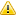 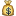 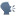 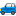 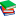 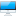 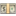 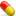 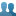 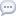 